Year 4 staff email Your year group teachers will be available to reply to emails between 9am and 3pm Monday – Friday.  During this time, they will be working on other school priorities as well, so you may not get a reply straight away.  rebecca.jordan@rydersgreen.sandwell.sch.uk – 4T class teacher- Miss Jordan 		 manjit.riat@rydersgreen.sandwell.sch.uk – 4R class teacher- Mrs Riatpam.kaur@rydersgreen.sandwell.sch.uk – -4T class support- Miss Kaur        			  debbie.ellis@rydersgreen.sandwell.sch.uk -4R class support- Miss Ellispat.stott@rydersgreen.sandwell.sch.uk – Mrs Stott                				    ict@rydersgreen.sandwell.sch.uk– IT support e.g. bug club log in issues etc.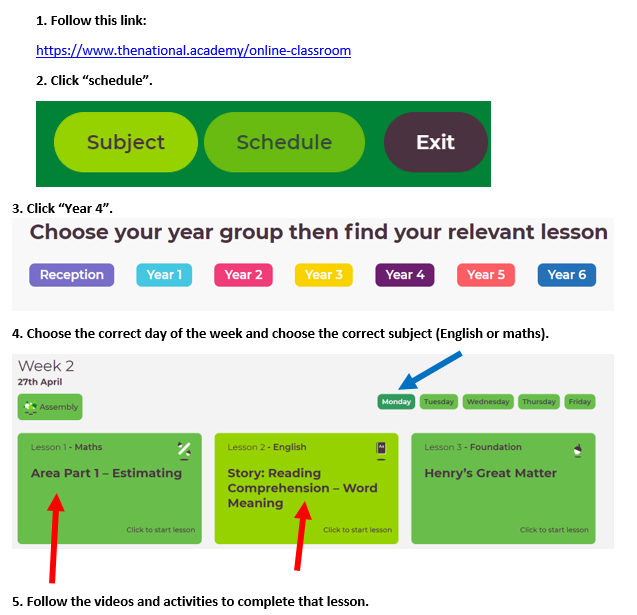 TimeMondayTuesdayWednesdayThursdayFridayBefore 9amMorning routine- Have breakfast, have a wash, and brush your teeth.Morning routine- Have breakfast, have a wash, and brush your teeth.Morning routine- Have breakfast, have a wash, and brush your teeth.Morning routine- Have breakfast, have a wash, and brush your teeth.Morning routine- Have breakfast, have a wash, and brush your teeth.9-9:30 amJoe Wicks workouthttps://www.youtube.com/thebodycoachtv Joe Wicks workouthttps://www.youtube.com/thebodycoachtv Start singinghttps://www.bbc.co.uk/bitesize/articles/z7xsf4jWatch the video and do the 3 practical activities.Joe Wicks workouthttps://www.youtube.com/thebodycoachtv Virtual tour- Pick a location from the list and go on a virtual tour https://www.familydaystriedandtested.com/free-virtual-tours-of-world-museums-educational-sites-galleries-for-children/9:30-10:30 amMaths – https://www.thenational.academy/online-classroom/year-4/maths#subjectsPlease follow the daily Maths lessons on this link.Scroll down to find a “How to guide” on using this website. Maths – https://www.thenational.academy/online-classroom/year-4/maths#subjectsPlease follow the daily Maths lessons on this link.Scroll down to find a “How to guide” on using this website. Maths – https://www.thenational.academy/online-classroom/year-4/maths#subjectsPlease follow the daily Maths lessons on this link.Scroll down to find a “How to guide” on using this website. Maths – https://www.thenational.academy/online-classroom/year-4/maths#subjectsPlease follow the daily Maths lessons on this link.Scroll down to find a “How to guide” on using this website. Maths – https://www.thenational.academy/online-classroom/year-4/maths#subjectsPlease follow the daily Maths lessons on this link.Scroll down to find a “How to guide” on using this website. 10:30-10:45 am                                          Break – get some fresh air, have a break, have a snack.                                           Break – get some fresh air, have a break, have a snack.                                           Break – get some fresh air, have a break, have a snack.                                           Break – get some fresh air, have a break, have a snack.                                           Break – get some fresh air, have a break, have a snack. 10:45-11:15 amReading-  History Hackers- Part 3https://www.youtube.com/watch?v=njx8PaslIoA&feature=youtu.beAnswer the questions focusing on retrieval and inference.Reading-  History Hackers- Part 4https://www.youtube.com/watch?v=ToR-wRZn0S8&feature=youtu.beAnswer the questions focusing on how the author’s choice of words and phrases contribute to meaning.Reading- History Hackers- Part 5. https://www.youtube.com/watch?v=WK3DnS5qbjo&feature=youtu.beAnswer the questions focusing on summarising the text.Reading-  History Hackers.Create your own questions based on the whole book.Create 3 questions for each of these reading domains:Prediction, word meaning, retrieval, inference and summarisingReading-Bug clubChoose a book on your bug club and answer questions about your book. 11:15-12:15 amWriting: https://www.thenational.academy/online-classroomPlease follow the daily English lessons on this link.Scroll down to find a “How to guide” on using this website. Writing: https://www.thenational.academy/online-classroomPlease follow the daily English lessons on this link.Scroll down to find a “How to guide” on using this website. Writing: https://www.thenational.academy/online-classroomPlease follow the daily English lessons on this link.Scroll down to find a “How to guide” on using this website. Writing: https://www.thenational.academy/online-classroomPlease follow the daily English lessons on this link.Scroll down to find a “How to guide” on using this website. Writing: https://www.thenational.academy/online-classroomPlease follow the daily English lessons on this link.Scroll down to find a “How to guide” on using this website. 12.15amLunch- Eat your Lunch, have a drink, and get some fresh air.Lunch- Eat your Lunch, have a drink, and get some fresh air.Lunch- Eat your Lunch, have a drink, and get some fresh air.Lunch- Eat your Lunch, have a drink, and get some fresh air.Lunch- Eat your Lunch, have a drink, and get some fresh air.1:00-3:00pm15 minutes- Alternate daily between free reading and TT Rockstars.Free reading= Your own book, your home reader, bug club etc.15 minutes- Alternate daily between free reading and TT Rockstars.Free reading= Your own book, your home reader, bug club etc.15 minutes- Alternate daily between free reading and TT Rockstars.Free reading= Your own book, your home reader, bug club etc.15 minutes- Alternate daily between free reading and TT Rockstars.Free reading= Your own book, your home reader, bug club etc.15 minutes- Alternate daily between free reading and TT Rockstars.Free reading= Your own book, your home reader, bug club etc.1:00-3:00pmSpellings-Spend 15 minutes practicing your spellings on spelling shed. (Check  your emails for your login details). Spellings-Spend 15 minutes practicing your spellings on spelling shed. (Check  your emails for your login details). Spellings-Spend 15 minutes practicing your spellings on spelling shed. (Check  your emails for your login details). Spellings-Spend 15 minutes practicing your spellings on spelling shed. (Check  your emails for your login details). If possible, ask someone to test you on this week’s spellings. If not, you can do: look, cover, write, check. 1:00-3:00pmSciencehttps://www.bbc.co.uk/bitesize/topics/zbnnb9q/articles/zcgbjty 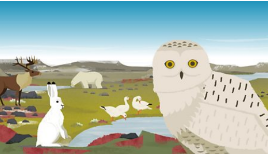 Can you find different food chains in a tundra habitat?First, find a producer – a plant that makes its own food from sunlight. Next, find a consumer that eats the producer. Then, find another consumer that eats meat.Topichttp://www.primaryhomeworkhelp.co.uk/victorians/children/schools.htmLook at the classroom and read the information.  Write a diary entry*as a rich child*as a poor childon your first day at school.ICThttps://www.bbc.co.uk/bitesize/topics/zs7s4wx/articles/zw3dwmnHow do computer programs use variables?Watch the video and then explain in a paragraph what a variable is and how computers use them.ArtUsing what you have learnt about Victorian schools, create a model of a Victorian classroom e.g. using a cereal box. If you don’t have the resources to make a model, draw a picture to show your design for your classroom. REhttp://www.primaryhomeworkhelp.co.uk/religion/Islam.htmWhere and how do Muslims worship?Draw a picture of a Mosque and label each part of it.  Write what each part is used for.Frenchhttps://www.bbc.co.uk/bitesize/articles/zn7vrqtClothes and food.Watch the videos and complete the provided activities.  3:00-3:15pmhttps://www.bbc.co.uk/bitesize/tags/z63tt39/year-4-and-p5-lessonsWatch a lesson of your choice and carry out the set tasks.Choose a different lesson each day.https://www.bbc.co.uk/bitesize/tags/z63tt39/year-4-and-p5-lessonsWatch a lesson of your choice and carry out the set tasks.Choose a different lesson each day.https://www.bbc.co.uk/bitesize/tags/z63tt39/year-4-and-p5-lessonsWatch a lesson of your choice and carry out the set tasks.Choose a different lesson each day.https://www.bbc.co.uk/bitesize/tags/z63tt39/year-4-and-p5-lessonsWatch a lesson of your choice and carry out the set tasks.Choose a different lesson each day.https://www.bbc.co.uk/bitesize/tags/z63tt39/year-4-and-p5-lessonsWatch a lesson of your choice and carry out the set tasks.Choose a different lesson each day.3.15pmEnd of school day – don’t forget that you should still read your home reader to your parents/ carers. Relax, play a game, get some fresh air, read, eat your dinner…End of school day – don’t forget that you should still read your home reader to your parents/ carers. Relax, play a game, get some fresh air, read, eat your dinner…End of school day – don’t forget that you should still read your home reader to your parents/ carers. Relax, play a game, get some fresh air, read, eat your dinner…End of school day – don’t forget that you should still read your home reader to your parents/ carers. Relax, play a game, get some fresh air, read, eat your dinner…End of school day – don’t forget that you should still read your home reader to your parents/ carers. Relax, play a game, get some fresh air, read, eat your dinner…NightHave a wash, brush your teeth and read a story. Now it’s time for sleep. Have a wash, brush your teeth and read a story. Now it’s time for sleep. Have a wash, brush your teeth and read a story. Now it’s time for sleep. Have a wash, brush your teeth and read a story. Now it’s time for sleep. Have a wash, brush your teeth and read a story. Now it’s time for sleep. 